Zadání opakovací test1) Vysvětlete funkci pracovních strojů.Hlavní funkcí pracovních strojů je přeměna materiálů. Těmito stroji jsou materiály za pomoci energie:Přeměňují na jiný tvar (přetváření materiálu),Přepravují z místa na místo (přeprava materiálu),Přeměňují na jiný energetický stav (změna stavu materiálu).2) Uveďte rozdíl mezi pracovním strojem a dopravním zařízením.Pracovní stroj materiál přeměňuje. Dopravní stroj zajišťuje jeho dopravu z jednoho místa na druhé.3) Vysvětlete rozdíl mezi kompresorem a čerpadlem.Čerpadla slouží k přepravě kapalin. Kompresory se používají k přepravě plynů a pro výrobu stlačeného vzduchu.4) Nakreslete a popište pístový kompresor.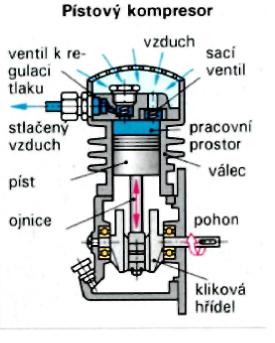 5) Do jakých skupin dělíme hydrodynamická čerpadla podle průtoku kapaliny.radiální ( odstředivá )diagonální  axiální ( vrtulová ).6) Nakreslete a popište zdvižné pístové čerpadlo.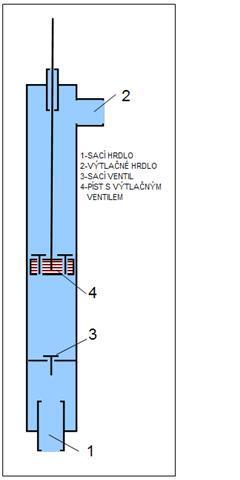 